Modified Subjects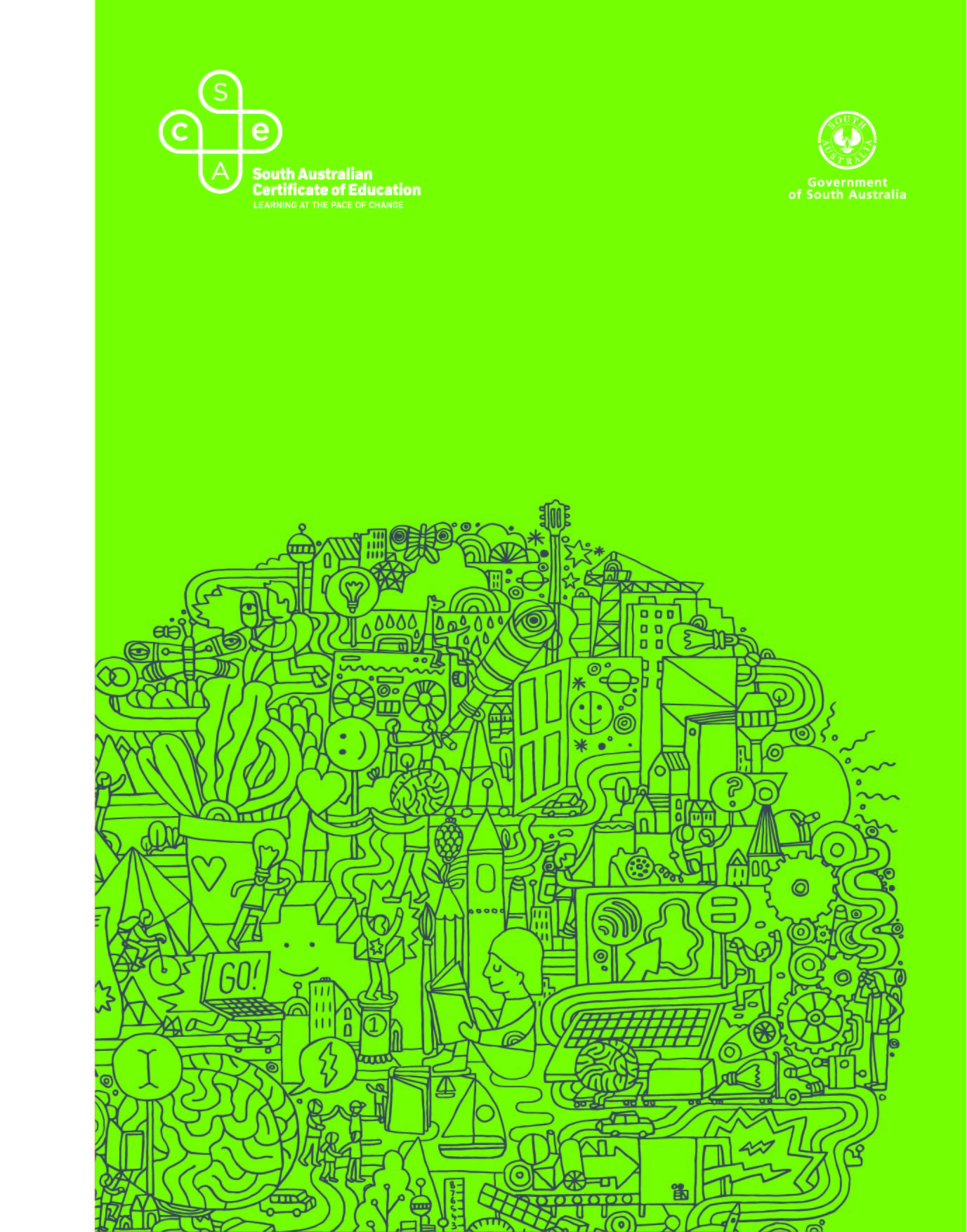 2022 Subject Outline | Stage 1 and Stage 2This document provides the basis for a set of modified subjects at
Stage 1 and Stage 2 for eligible students.Published by the SACE Board of South Australia,
11 Waymouth Street, Adelaide, South Australia 5000Copyright © SACE Board of South Australia 2010First published 2010 for 2011 (published online 
October 2010, printed January 2011), 2012, 2013,
2014, 2015, 2016, 2017, 2018, 2019, 2021, 2022ISBN 978 1 74102 738 9 (online Microsoft Word version)ref: A994349This subject outline is accredited for teaching at Stage 1 from 2010 and at Stage 2 from 2011contentsIntroduction	1Modified Subjects	1Students for Whom Modified Subjects Are Intended	1Eligibility	3Capabilities	3Literacy and Numeracy in Modified Subjects	7Aboriginal and Torres Strait Islander Knowledge, Cultures, and Perspectives	7Learning Scope and Requirements at Stage 1 and Stage 2	7Learning Requirements	7Content	8Assessment Scope and Requirements at Stage 1	36Evidence of Learning	36Assessment Design Criteria	37Assessment of Individual Achievement	37Assessment Integrity	38Assessment Scope and Requirements at Stage 2	39Evidence of Learning	39Assessment Design Criteria	40Assessment of Individual Achievement	41Assessment Integrity	41Support Materials	42Subject-specific Advice	42Advice on Ethical Study and Research	42IntroductionModified SubjectsThe following set of subjects is provided in modified form for students with disability that results in significant impairment in intellectual functioning and/or adaptive behaviours.Modified subjects are available from a range of learning areas of the SACE curriculum at Stage 1 and Stage 2. Each of the following subjects may be studied as a 10-credit subject or a 20-credit subject at Stage 1, and as a 10-credit subject or a 20-credit subject at Stage 2:Business Innovation: ModifiedCreative Arts: ModifiedCross-disciplinary Studies: ModifiedEnglish: ModifiedDesign, Technology and Engineering: ModifiedHealth and Wellbeing: ModifiedLanguage and Culture: ModifiedMathematics: ModifiedPhysical Education: ModifiedScientific Studies: ModifiedSociety and Culture: Modified.The Personal Learning Plan: Modified may be studied as a 10-credit subject at Stage 1.The Research Project: Modified may be studied as a 10-credit subject at Stage 2.Details of the learning requirements, content, and assessment for all of the modified subjects are provided in this document.Students for Whom Modified Subjects Are IntendedModified subjects are available for the small number of students with disability whose learning needs cannot be sufficiently addressed through the flexibilities of other SACE subjects and/or with reasonable adjustments under the Special Provisions in Curriculum and Assessment Policy.Modified subjects are highly individualised subjects in which curriculum and assessment are designed around development of one or more capabilities and personal learning goals that are appropriate for the student.These subjects provide opportunities for students to thrive which is an entitlement for all students to be engaged in productive learning. Students develop personal learning goals and capabilities that will build their capacity to embrace the future. Eligible students can complete the certificate requirements of the SACE using one or more modified subjects.EligibilityStudents are eligible to enrol in modified subjects on the grounds of documented or imputed disability that results in significant impairment in intellectual functioning and/or adaptive behaviours, whichcannot be addressed through reasonable adjustments under the Special Provisions in Curriculum and Assessment Policymeans the student cannot meet, and/or provide evidence against, the performance standards of subjects at C/C level or higher because of their disability,are, or will be, recorded on the NCCD database as requiring extensive or substantial adjustments.Decisions about a student’s eligibility to enrol in modified subjects must be based on evidence.Evidence of eligibility can include, but is not limited to:results and interpretations of standardised and/or norm-referenced assessmentsinterpretations of observations and assessment of adaptive skills and behaviour using standardised assessment measures and including information about age appropriatenessevidence of significantly delayed intellectual functioning should the student’s disability prevent standardised assessmentstudent work samplesassessments of adaptive skills, attainment, and developmental progressschool observations and notes about adjustments required by the student, which exceed those that can be provided by the Special Provisions in Curriculum and Assessment Policy.The signed agreement of the student’s parents/carers to the proposed enrolment of the student in modified subject(s) must be obtained before eligibility is confirmed.Refer to the SACE Modified Subjects Policy and resources on the SACE website to support decisions about eligibility for modified subjects.CapabilitiesThe capabilities connect student learning within and across subjects in a range of contexts. The SACE identifies seven capabilities. They are:literacynumeracyinformation and communication technology (ICT) capabilitycritical and creative thinkingpersonal and social capabilityethical understandingintercultural understanding.Modified subjects provide students with opportunities to develop, with support, the capabilities they will need for success at school and in their future lives. Understanding how to develop their capabilities will improve students’ skills and knowledge for training, work, and community participation.Students, with support, may develop and demonstrate their capabilities in a range of ways, some of which are listed below.LiteracyStudents develop their capability for literacy by, for example:communicating with their teachers, mentors, parents/carers, employers, agency and community support providers, and other people to identify their personal learning goalscommunicating with a range of people in a variety of contextsconnecting with relevant community memberscommunicating about practices relevant to training, work, and community participationusing augmentative and alternative communication to produce or understand spoken or written languagereading, viewing, writing, listening, and speaking, using a range of technologiesengaging with new and different modes of communication understanding the ways in which texts are created for specific purposes and audiencespresenting a range of texts — written, oral, visual, and multimodal – for particular purposes and audiencesidentifying, with support, their strengths and areas for developmentdeveloping financial literacy skills.NumeracyStudents develop their capability for numeracy by, for examplegaining an understanding of numeration and number operationslearning about elements of time and applying this learning to everyday activities gaining an understanding of money, buying, saving and budgeting planning, recording, and analysing measurementsdeveloping an awareness of spatial and geographical features identifying, and sorting shapes and objects in the environmentcommunicating information in numerical form including diagrams, maps, graphs, symbols and tablesgaining skills in estimating and calculating to solve everyday problemsapplying mathematical concepts, where appropriate.Information and Communication (ICT) CapabilityStudents develop and demonstrate their information and communication capability by, for example:learning about appropriate ICT, including social media, to communicate with others using ICT to collaborate in a digital environment with others using ICT to generate ideas and plans when working on a taskusing different digital technologies when they access information such as social media and appsusing a range of visual and multimedia sources when creating and presenting their own texts/products/artefactslearning to apply social and ethical protocols and practices in a digital environment, particularly the safeguarding of personal security when using ICT.Critical and creative thinkingStudents develop and demonstrate their critical and creative thinking capability by, for example:asking questions, making predictions, speculating, and problem solvingresearching and communicating information and ideasorganising and processing informationlearning about information and its source, e.g. fake news reflecting on their actions, decisions and their own thinkingdeveloping enterprising behaviours and capabilities to imagine possibilities, consider alternatives, and create solutions to issues/eventsgiving and receiving feedback about their learningcommunicating and sharing their thinking, visualisation and innovations with othersexperimenting, drawing, modelling, designing and working with digital tools, equipment and software to build their visual and spatial thinking skillsexploring and experiencing creative processes and practicesposing questions, and identifying and clarifying informationempowering them to create their own understanding of personal and workplace learningconsidering post-school options based on their personal capabilities.Personal and Social CapabilityStudents develop and demonstrate their capability for personal and social capability by, for example:developing a sense of personal identity and self-awarenessreflecting on their own learning and personal developmentexploring, understanding, and making decisions about their strengths and areas for development in their learningplanning, developing, working towards, and implementing their personal learning goalslearning to communicate effectively and appropriately with a range of peopleinteracting appropriately and respectfully with peers and othersworking collaboratively with others and contribute positively to groupsacquiring skills that enhance their confidence and ability to participate effectively as members of the community and/or workforceshowing a concern for others and gaining the ability to cooperate in the workplace and be self-reliant identifying personal strengths and preferences through work experience and/or community experiences Building skills towards resilience and perseveranceparticipating in activities that enable them to explore pathways, such as work experience, workplace learning, employment, and community-based activitiesreflecting on ways in which they can contribute to the wider community, including through leisure activities, volunteering, and workgaining an understanding of matters related to their safety in the home, the community, and the workplacevaluing their own potential to assume a role as a contributing member of societyexecutive functioning awareness and development.Ethical UnderstandingStudents develop and demonstrate their ethical understanding capability by, for example:identifying and discussing ethical concepts and issuesconsidering ethical and safe research processes, including respecting the rights and work of others understanding the importance of treating others with honesty, consideration, compassion and respectlearning to reason and make ethical decisions in a range of contexts examining values and exploring their rights and responsibilities as citizens considering consequences of their behaviours and actionsrecognising different perspectives and points of view from their ownmaking informed decisions and choicesconsidering workplace safety principles, practices, and proceduresdeveloping ethical practices in the workplace and the community.Intercultural UnderstandingStudents develop and demonstrate their intercultural understanding capability by, for example:understanding of diversity and difference developing respect for cultural diversityrecognising a range of perspectives and experiencesunderstanding, valuing, and respecting a range of perspectivesrecognising the significance of Aboriginal and Torres Strait Islander Peoples’ histories and cultures, past and presentunderstanding the importance of negotiation and compromise amongst people and groupsdeveloping and building on an understanding of differences in people’s interests and cultural backgrounds through activities with other students, mentors, and community organisations.Literacy and Numeracy in Modified SubjectsEligible students who gain a result of ‘completed’ for a total of 20 credits of English: Modified will meet the literacy requirement of the SACE.Eligible students who gain a result of ‘completed’ for a total of 10 credits of Mathematics: Modified will meet the numeracy requirement of the SACE.Aboriginal and Torres Strait Islander Knowledge, Cultures, and PerspectivesIn partnership with Aboriginal and Torres Strait Islander communities, and schools and school sectors, the SACE Board of South Australia supports the development of high-quality learning and assessment design that respects the diverse knowledge, cultures, and perspectives of Indigenous Australians.The SACE Board encourages teachers to include Aboriginal and Torres Strait Islander knowledge and perspectives in the design, delivery, and assessment of teaching and learning programs by:providing opportunities in SACE subjects for students to learn about Aboriginal and Torres Strait Islander histories, cultures, and contemporary experiencesrecognising and respecting the significant contribution of Aboriginal and Torres Strait Islander peoples to Australian societydrawing students’ attention to the value of Aboriginal and Torres Strait Islander knowledge and perspectives from the past and the presentpromoting the use of culturally appropriate protocols when engaging with and learning from Aboriginal and Torres Strait Islander peoples and communities.Learning Scope and Requirements at Stage 1 and Stage 2Learning RequirementsThe learning requirements summarise the knowledge, skills, and understanding that students are expected to develop and demonstrate through learning in modified subjects at Stage 1 and Stage 2.In Stage 1 modified subjects, students, with the support of teachers, parents/carers, other appropriate school staff, and agency and community support providers, participate in activities specific to the key areas of learning to:1.	identify their learning goals and needs2.	develop and work towards achieving their personal learning goals3.	develop their capabilitiesto the degree that best reflects their ability.The learning requirements at Stage 1 provide the foundation for the learning requirements at Stage 2. In Stage 2 modified subjects, students, with the support of teachers, parents/carers, other appropriate school staff, and agency and community support providers, participate in activities specific to the key areas of learning to:1.	further identify their learning goals and needs2.	further develop and work towards achieving their personal learning goals3.	further develop their capabilitiesto the degree that best reflects their ability.When a student undertakes the same subject at Stage 1 and Stage 2, the school is required to show in the learning and assessment plan how the student’s personal learning goals are further developed at Stage 2.If a student wishes to undertake a Stage 2 subject without having first undertaken the same subject at Stage 1, the school is required to show in the learning and assessment plan how the student’s personal learning goals in one or more Stage 1 subjects are further developed by undertaking the subject at Stage 2.ContentModified subjects from the learning areas of the SACE curriculum may be studied as a 10-credit subject or a 20-credit subject at Stage 1, and as a 10-credit subject or a 20-credit subject at Stage 2.The Personal Learning Plan: Modified may be studied as a 10-credit subject at Stage 1.The Research Project: Modified may be studied as a 10-credit subject at Stage 2.The following sections describe in broad terms the content for these modified subjects at Stage 1 and Stage 2.Teachers, in consultation with students and their parents/carers, prepare teaching and learning programs, based on these content descriptions, that meet the specific needs, interests, and aspirations of each student.The content of modified subjects includes:the development of capabilitieskey areas of learning.Teachers adapt the general descriptions of the capabilities that relate to the student and the modified subject.Teachers select from, or adapt, the suggested key areas of learning that are described for each of the modified subjects. These suggested key areas of learning enable students to:identify and develop their learning goals and needsunderstand and develop their capabilities.The key areas of learning are not compulsory, and the lists provided in this subject outline are not exhaustive. Teachers choose areas for detailed study to support the development of each student’s learning, based on his or her needs and interests. Each subject has an ‘other’ Key Area to provide flexibility for detailed study as suggested by teachers or studentsAs a guide, a 10-credit subject should include at least one key area of learning, and a 20-credit subject should include at least two key areas of learning.For the Research Project: Modified, there are four key areas of learning, which can guide students in the development of their project.Business Innovation: ModifiedBusiness Innovation: Modified is a 10-credit subject or a 20-credit subject at Stage 1, and a 10-credit subject or a 20-credit subject at Stage 2.CapabilitiesIn this subject, learning programs provide students with opportunities for focused development of one or more of the following capabilities:literacynumeracyinformation and communication technology (ICT) capabilitycritical and creative thinkingpersonal and social capabilityethical understandingintercultural understandingContentThe key areas of learning in Business Innovation: Modified are designed to meet individual student needs in the areas of financial literacy, technology, and enterprise.Learning in Business Innovation: Modified allows students to develop knowledge, understanding, and skills that enhance their financial literacy and enable them to take advantage of pathways beyond school. Students develop skills in the practical applications of employment and business, and prepare for effective participation in the workplace and the wider community. Key Area 1: Financial UnderstandingSpending moneyForms of moneyBudgetingKey Area 2: Banking and Saving MoneyEveryday bankingSaving moneySavings plansCredit and debtKey Area 3: Being a ConsumerConsumer rightsBorrowing and lendingRental agreementsInsuranceKey Area 4: Technology in Everyday LivingUsing a computer and/or other deviceUsing a range of appsUsing assistive technologyBrowsing the InternetEmailsInternet bankingBuying goods and services over the InternetBuying a mobile phoneKey Area 5: Going to WorkThe concept of workPlanning for participation in workplace and community-based learningPreparation for employment Word-processing packages, spreadsheets, slide shows, and photographic and other graphics packagesWorkplace technologyWorkplace and community-based issuesParticipation in the workplace or communityKey Area 6: Safe WorkplacesSafe premisesSafe work practicesSafe machinery and substancesKey Area 7: EnterpriseDevelop practical skills relevant to small businesses and/or enterprise Start, participate in, and/or grow a small businessManage a set of resourcesBalance a budget Key Area: Other areas for detailed study suggested by teachers or studentsDesign, Technology and Engineering: ModifiedDesign, Technology and Engineering: Modified is a 10-credit subject or a 20-credit subject at Stage 1, and a 10-credit subject or a 20-credit subject at Stage 2.CapabilitiesIn this subject, learning programs provide students with opportunities for focused development of one or more of the following capabilities:numeracyliteracyinformation and communication technology (ICT) capabilitycritical and creative thinkingpersonal and social capabilityethical understandingContentTeachers provide a safe environment, in which students use and develop practical skills and techniques. Students have opportunities to design and make products. Products include those that:are made from materials using manufacturing tools (e.g. building and construction, ceramics, clothing, foods, timber, metals, textiles, polymers)use electronics, and electrical, mechanical, and programmable devices (e.g. products that use computer systems or games, Lego Mindstorms, robotics)use information communication technologies (e.g. products that use computer-aided design, graphics, multimedia, photography, sound, web design).Teachers may use the design and realisation process which provides a flexible framework and useful structure for the subject. Designing should be seen as a cyclical process with many possible solutions, rather than a simple step-by-step process. This is essentially made up of the following components: investigating, planning, producing, and evaluating.Key Area 1: InvestigatingIdentifying a problem that needs a solutionIdentify an opportunity (e.g. to make a product)Develop of design briefKey Area 2: Designing and planningCreate sketches, drawings and/or a prototypeTest different ideas Key Area 3: Product or solution realisationProduce a product or component(s) of a productUse safe work practices while producing a productShow solutions to problems encountered while developing the productKey Area 4: EvaluateReflect on how effective the design brief wasConsider any improvements or modifications that could be made Key Area 5: Environmental focusGaining and understanding of recycling and upcyclingLearning about sustainabilityKey Area: Other areas for detailed study suggested by teachers or studentsCreative Arts: ModifiedCreative Arts: Modified is a 10-credit subject or a 20-credit subject at Stage 1, and a 10-credit subject or a 20-credit subject at Stage 2.The four key foci of learning in Creative Arts: Modified guide the teaching and learning program and can be adapted to meet individual student needs in the areas of Dance, Drama, Music, and Visual Arts (Art and Design).CapabilitiesIn this subject, learning programs provide students with opportunities for focused development of one or more of the following capabilities:information and communication technology (ICT) capabilitycritical and creative thinkingpersonal and social capabilityethical understandingintercultural understanding.ContentIn this subject, students participate in development processes, and in the presentation of finished or realised creative arts products. Creative arts products may take the form of musicals, plays, concerts, visual artefacts, digital media, film and video, public arts projects, community performances, presentations and installations, and participation in vocal groups or ensembles.In Creative Arts: Modified, students: work individually and collaboratively across and within creative arts forms to develop, make, and present creative arts productsdevelop practical skills through the exploration, application, and refinement of media, materials, techniques, processes, and technologies associated with the diversity of creative arts practice.Key Area 1: Recording the Creative Arts ProcessMaintaining a record of the creative arts process is important to the study of Creative Arts: Modified.Records may take the form of handwritten notes, photocopies, drawings and diagrams, scanned images, photographs, and any other materials used in the creative process such as annotated CDs, DVDs, digital/electronic presentations, or video clips.Key Area 2: Development and ProductionThis area of study provides an opportunity for students to work individually and/or collaboratively as a member of a team, group, or ensemble, to design, plan, practise, rehearse, make, create, perform, and/or present creative arts products.It is likely that, during the development of a creative arts product, students will need to make individual efforts, for example, when developing ideas, designing or composing, practising, or experimenting with technique. Other parts of the process, such as rehearsing and refining skills, may need a collaborative approach to be effective.If students do not have a group of students or community members to work with as part of a team, family members, friends outside school, or the teacher may need to help to organise the team.The student, or group of students, with support, develops and resolves one or more creative arts products as a focus of learning. The choice of product(s) is based primarily on identified learning goals, needs and abilities, resources and facilities available, and the arts areas involved.Creative arts products can be a visual art or design artefact, a publication, a performance, a film or artefact an event, or a combination of these. Some examples of specific creative arts products are listed below. This list is neither prescriptive nor exhaustive:art exhibitionsconcertsdigital products: electronic games, podcasts, vodcastsentertainment programs for targeted audiences film/video: documentary, narrative (storytelling)installationsmagazines: print and onlinemuralsmusical productionsphotographic exhibitionspresentations for community events: screenings, performancespublic artplayswebsitesVirtual exhibitions and galleriesKey Area 3: Concepts in Creative ArtsBy engaging in a creative arts program, students develop knowledge of and use language and terminology associated with the relevant arts (e.g. music, visual arts, drama, design).Key Area 4: Creative Arts in PracticeStudents learn from observation of, and tuition from, creative arts practitioners, and from listening to, reading about, and discussing the work of creative arts practitioners. Students are provided with opportunities to investigate different ideas; to develop sensory, tactile, manipulative, and technical skills; to practise self-expression and make personal choices; and to communicate and share cultural viewpoints with others.Cross-disciplinary Studies: ModifiedCross-disciplinary Studies: Modified is a 10-credit subject or a 20-credit subject at Stage 1, and a 10-credit subject or a 20-credit subject at Stage 2.Cross-disciplinary Studies: Modified provides scope for teachers to develop a teaching and learning program that focuses on the learning needs of their students and is based on the requirements described below.CapabilitiesIn this subject, learning programs provide students with opportunities for focused development of one or more of the following capabilities:literacynumeracyinformation and communication technology (ICT) capabilitycritical and creative thinkingpersonal and social capabilityethical understandingintercultural understanding.ContentIn Cross-disciplinary Studies: Modified, students undertake a focused study that is developed by drawing on key areas from two or more modified subjects or Board-recognised courses.Teachers prepare a program that helps students to achieve their personal learning goals and to develop their capabilities.The content of Cross-disciplinary Studies: Modified is based on:the learning interestpersonal learning goals and the development of relevant capabilitiesa combination of aspects of the contributing subjects or courses.The learning interest is the topic, issue, or practical challenge that forms the basis of the program. The learning interest can be expressed through, for example:a set of ideas or questionsa practical taska problem.In developing the learning interest, the following three steps may provide a useful structure for a teaching and learning program:defining the learning interestapplying knowledge and skills to develop the learning interestanalysing and reflecting on learning.A 10-credit subject and a 20-credit subject are likely to include all of these steps. The learning interest is usually chosen by the teacher, or team(s) of teachers, in consultation with students, parents/carers, and appropriate school personnel at the start of the Cross-disciplinary Studies: Modified program.English: ModifiedEnglish: Modified is a 10-credit subject or a 20-credit subject at Stage 1, and a 10-credit subject or a 20-credit subject at Stage 2.Eligible students who gain a result of ‘completed’ for a total of 20 credits of English: Modified will meet the literacy requirement of the SACE.CapabilitiesIn this subject, learning programs provide students with opportunities for focused development of one or more of the following capabilities:literacynumeracyinformation and communication technology (ICT) capabilitycritical and creative thinkingpersonal and social capabilityethical understandingintercultural understanding.ContentThe six key areas of learning in English: Modified are designed to provide a learning program that can be adapted to meet individual student needs in the areas of effective communication and literacy.In this subject, students focus on the development of literacy skills, strategies, knowledge, and understanding which may be used for a variety of purposes. This is achieved through reading and viewing, listening and speaking, writing and composing, and using information and communication technologies in appropriate ways for different purposes.Key Area 1: CommunicatingInitiating and maintaining communication with othersResponding appropriately to others in a variety of situationsProviding information and asking questionsUsing augmentative and alternative technology, including age- and ability-appropriate aids, to communicate with othersUsing social media Key Area 2: SpeakingAddressing people appropriatelyConversing with othersAnswering questions and giving explanationsTaking and giving messagesPhone and/or digital skills (e.g. Messenger video)Requesting services, information, or assistanceTelling stories and relating personal experiencesConveying directions and instructionsUsing symbols or signing and visualsKey Area 3: ListeningListening appropriately to othersFollowing spoken or written word  in a range of contextsResponding appropriately to verbal messages, directions, and information, using augmentative and alternative communication technologies if requiredKey Area 4: Responding to TextIdentifying, understanding, and responding to written informationUnderstanding written instructionsReading and responding to a range of texts in leisure, training, and work contextsKey Area 5: Creating TextProducing written, oral and/or multimodal textsCompleting forms and documentsDeveloping a résuméInformal writingCreative writingWorkplace emailBirthday thankyou messageKey Area 6: ViewingViewing and responding to visual material for a range of purposes and contexts Viewing advertising material and understanding its purposeKey Area: Other areas for detailed study suggested by teachers or studentsHealth and Wellbeing: ModifiedHealth and Wellbeing: Modified is a 10-credit subject or a 20-credit subject at Stage 1, and a 10-credit subject or a 20-credit subject at Stage 2.CapabilitiesIn this subject, learning programs provide students with opportunities for focused development of one or more of the following capabilities:literacypersonal and social capabilityethical understandingContentThe key areas of learning in Health and Wellbeing: Modified are designed to meet individual student needs in the areas of healthy lifestyles, health literacy skills and relationships. Health is a state of physical, mental, and social wellbeing. Wellbeing is a complex combination of all dimensions of health. Health and Wellbeing is an evolving subject with varying contexts and perspectives. The term health encompasses wellbeing.Learning in Health and Wellbeing: Modified helps students to develop health literacy skills and understand how personal actions and decisions affect health, fitness, and well-being.  Students have the opportunity to understand, examine, and reflect on personal health issues and well-being. They develop the knowledge and skills to participate in a healthy, active lifestyle and to promote safe health practices.Key Area 1: Personal Health Personal health issues in daily lifePersonal hygiene and groomingProtective behaviours and positive behavioursChild Protection: Keeping SafeEmotional health Mental healthSelf-regulation: executive function awarenessKey Area 2: Healthy ActionFood and nutritionDiet and physical activityBeing activePersonal medical conditions and managementKey Area 3: RelationshipsInterpersonal relationshipsCommunicating with othersMaking friendsRespecting othersCoping with changing relationshipsKey Area 4: Well-beingIndicators of physical, emotional, and mental health and well-being RelaxationCounselling servicesMaking connections through interests and hobbiesTaking holidaysKey Area 5: Safe LivingSafe and unsafe situationsWhat to do in emergency situationsRoad safetyTransport and access to itSafety at homeWater safetyKey Area 6: Interpersonal and Relationship SkillsStrategies for developing effective interpersonal skillsThe nature of friendships and positive relationshipsCommon difficulties in relationships and ways of working through themDeveloping and using support networksCollaborating and working in teamsKey Area 7: Healthy CommunitiesFactors that contribute to personal and community health and well-beingSupport networks in the community to help maintain good physical, emotional, and mental healthStrategies for maintaining health and well-being (e.g. positive thinking, time management, stress management, conflict resolution, appropriate diet and exercise)Key Area: Other areas for detailed study suggested by teachers or studentsPhysical Education: ModifiedPhysical Education: Modified is a 10-credit subject or a 20-credit subject at Stage 1, and a 10-credit subject or a 20-credit subject at Stage 2.CapabilitiesIn this subject, learning programs provide students with opportunities for focused development of one or more of the following capabilities:literacynumeracyinformation and communication technology (ICT) capabilitycritical and creative thinkingpersonal and social capabilityethical understandingintercultural understanding.ContentThe key areas of learning in Physical Education: Modified are designed to meet individual student needs in the areas of healthy lifestyles and leisure.Learning in Physical Education: Modified involves students exploring their participation in and performance in physical activities. These may include sports, theme-based games, fitness, and/or recreational activities. Students making meaning of personal movement experiences. They also explore barriers and enablers to physical activity, identifying how personal, social, and cultural factors affect participation. Students consider strategies that promote equity and inclusivity through a range of physical activities.Key Area 1: Personal Improvementmovement and its importanceusing a health tracker or app to set goals and improve fitnessrecord and discuss data from health trackers/apps e.g. daily steps and sleep graphsKey Area 2: Leisure and Recreational ActivitiesTypes of leisure activities availableCommunity-based leisure and recreation e.g. parks and walking trailsPlanning social activities Engaging in ‘non-organised’ activitiesKey Area 3: Indoor and Outdoor Recreation and SportParticipating in outdoor recreational and sporting activities individually, with a partner, or in a group, for example; bike riding, swimming, fishing, gardening, horse riding, bowling, indoor soccer, Learning about  and/or participating in team sportsInclusivity of studentsKey Area 4: Cultural activitieslearn about and participate in different types of Indigenous traditional games of Australia such as buroinjin, bowitgee and emutypes of traditional games in cultures around the world Key Area: Other areas for detailed study suggested by teachers or studentsLanguage and Culture: ModifiedLanguage and Culture: Modified is a 10-credit subject or a 20-credit subject at Stage 1, and a 10-credit subject or a 20-credit subject at Stage 2.CapabilitiesIn this subject, learning programs provide students with opportunities for focused development of one or more of the following capabilities:literacynumeracypersonal and social capabilityintercultural understanding.ContentThe key areas of learning in Language and Culture: Modified are designed to meet individual student needs in the development of skills in interacting and communicating in a language other than English such as Greek, Italian, Auslan, or an Australian language (First, Additional or Revival). However, a combination of the other language and English may be appropriate in some contexts.Key Area 1: Stories and StorytellingPersonal stories and experiencesTraditional stories, children’s stories, and poetryCommunity life, community eventsRefugee and migrant experiencesChanging roles in the communityKey Area 2: Language of Popular CultureMusic, songs, and lyricsFilmTelevisionPrint mediaSocial mediaKey Area 3: Language of Social InteractionDaily lifeMaking transactions (shopping)Negotiating (making plans)Meeting people in social settingsTravellingWorkingForms of personal communication (e.g. text message/SMS, email, blogs, social media )Key Area 4: Language for Different PurposesInstructional languageFormal language (e.g. writing a letter)Language to communicate observations, ideas, or informationKey Area 5: Different Forms of LanguageWritten and spoken languageFormal and informal languageRegional accents and dialectsKey Area 6: CultureAspects of culture  such as food and leisureKey Area: Other areas for detailed study suggested by teachers or studentsMathematics: ModifiedMathematics: Modified is a 10-credit subject or a 20-credit subject at Stage 1, and a 10-credit subject or a 20-credit subject at Stage 2.Eligible students who gain a result of ‘completed’ for a total of 10 credits of Mathematics: Modified will meet the numeracy requirement of the SACE.CapabilitiesIn this subject, learning programs provide students with opportunities for focused development of one or more of the following capabilities:numeracyinformation and communication technology (ICT) capabilitycritical and creative thinkingpersonal and social capabilityethical understandingContentThe key areas of learning in Mathematics: Modified are designed to meet individual student needs in the areas of numeration and number operations, time, space, measurement, and money. Applying mathematical concepts to real-life situation and authentic contexts.Key Area 1: NumerationNumbers and countingUnderstanding place valueSimple fractions Using simple percentagesKey Area 2: OperationsAddition, subtraction, multiplication, and divisionUsing a calculator or other technologyKey Area 3: TimeDays of the week, months, seasons, and yearsMeasuring timeReading timeEstimating and calculating timeReading and using calendarsReading and using timetablesPlanning and managing personal timeKey Area 4: SpaceUnderstanding positionRecognising shapesDistance and directionReading maps e.g. Google MapsUsing tracking Apps such as Find My FriendsKey Area 5: MeasurementLength and distanceCalculating quantitiesPerimeter and areaGraphs and tablesKey Area 6: MoneyUsing money Budgeting and spendingCalculating the costEstimating changeSimple interestKey Area: Other areas for detailed study suggested by teachers or studentsScientific Studies: ModifiedScientific Studies: Modified is a 10-credit subject or a 20-credit subject at Stage 1, and a 10-credit subject or a 20-credit subject at Stage 2.CapabilitiesIn this subject, learning programs provide students with opportunities for focused development of one or more of the following capabilities:literacynumeracyinformation and communication technology (ICT) capabilitycritical and creative thinkingethical understandingContentThe key areas of learning in Scientific Studies: Modified provide a learning program that can be adapted to meet individual student needs in a range of science-related issues.Learning in Scientific Studies: Modified enables students to better understand, engage with, and describe their everyday experiences. Through a range of tasks, students develop their knowledge, skills, and understanding about science.The following key areas are offered as examples. Teachers and students are encouraged to explore other key areas as themes and topics across the broadest range of contemporary science.Key Area 1: HorticulturePlants and the environmentGrowing and propagating plantsManaging a gardenGrowing vegetablesManaging garden pestsKey Area 2: How Things WorkFixing a bikeMaking a toyUsing toolsKey Area 3: Kitchen ChemistryUsing cleaning products safelyRaising agents in cookingMaking soap and cleaning productsKey Area 4: The EnvironmentWetlandsUsing water wiselyPollutionWeatherSustainabilityRecycling and upcyclingKey Area 5: Animal CareTypes of animalsLooking after petsFarm animalsKey Area: Other areas for detailed study suggested by teachers or studentsSociety and Culture: ModifiedSociety and Culture: Modified is a 10-credit subject or a 20-credit subject at Stage 1, and a 10-credit subject or a 20-credit subject at Stage 2.CapabilitiesIn this subject, learning programs provide students with opportunities for focused development of one or more of the following capabilities:critical and creative thinkingpersonal and social capabilityethical understandingintercultural understanding.ContentThe key areas of learning in Society and Culture: Modified provide a learning program that will enable students to participate in Australian society and as a global citizen. In Society and Culture, students explore the interactions of people, societies, cultures, and environments. Students learn about the ways in which societies constantly change and are affected by social, political, historical, environmental, economic, and cultural factors. They investigate the ways in which people function in groups and communicate within and across cultural groups. They develop the skills and experience to understand how individual and group involvement can influence change, and to consider the consequences of a range of possible social actions.Society and Culture: Modified gives students opportunities to gain insights into the significance of issues that may affect their lives, for example, gender, ethnicity, racism, class, and power structures.Key Area 1: Australian Society and Culture Societies in rural and urban AustraliaCultural diversityContemporary Aboriginal and Torres Strait Islander societiesRefugee and migrant experiences and contributionsKey Area 2: Society and the EnvironmentGeographical and environmental features of AustraliaFlora and faunaRelationships between societies and natural environmentsThe social impact of environmentally sustainable practices and environmentally unsustainable practicesKey Area 3: Rules and Laws in SocietyThe legal system Personal rights and responsibilities and the lawConsumer lawTenant rightsAdvocates and how to access themVoting in electionsKey Area 4: People, Events, and Issues in Australia’s HistorySignificant AustraliansImportant events and issues in Australian historyContemporary events and public celebrations and commemorationsKey Area 5: The Individual and SocietyParticipating in the local communityRoles of specific businesses, organisations, and government agenciesLobby and advocacy groups for social changeKey Area 5: Global eventsGlobalisationWorld-shaping phenomenaAustralia’s global connectionsKey Area 6: Youth / popular cultureInfluences of advertising and mass mediaFashion - clothesTrends, e.g. music and leisureRole of social mediaKey Area 7: Social ActionInvestigating a current social or cultural issueParticipating in a social action individually or collaborativelyKey Area: Other areas for detailed study suggested by teachers or studentsPersonal Learning Plan: ModifiedThe Personal Learning Plan: Modified is a 10-credit subject at Stage 1.The Personal Learning Plan: Modified is designed to help students achieve success in the SACE, to prepare for post-school options.To meet the completion requirements of the SACE, eligible students must gain a result of ‘completed’ for this subject.The subject is designed to facilitate the development of students’ capabilities. Students are expected to:identify, explore, and develop personal learning goals consider strategies to achieve their personal learning goalsselect, understand, and explain one or more capabilities relevant to achieving their goalsdevelop the selected capability or capabilitiesreview their learning.CapabilitiesIn this subject, teaching and learning programs provide students with opportunities to develop and demonstrate achievement against the capabilities for:literacynumeracyinformation and communication technology (ICT) capabilitycritical and creative thinkingpersonal and social capabilityethical understandingintercultural understanding.ContentThe key areas of learning are not compulsory, and the list provided is not exhaustive. Teachers choose areas for detailed study to support the development of each student’s learning, based on his or her needs and interests. As a guide, a 10-credit subject should include at least one key area of learning.Key Area 1: CommunicationExploring various methods of communicating (e.g. verbal and non-verbal; augmentative or alternative communication programs and processes)Developing communication skillsAdapting communication for different purposes and audiencesLearning how new and emerging technologies change and shape communicationLearning about protocols to address issues such as personal and group safety, and ethical behaviorCommunicating using a range of technologiesKey Area 2: Personal DevelopmentUnderstanding of personal experienceFactors that contribute to the formation of identityFactors that affect self-image and self-confidenceIdentifying and developing strengths or talentsIdentifying and fulfilling aspirationsDeveloping strategies to achieve personal learning goalsSkills in planning and personal organisationSkills in advocacy and efficacyThe influence of community, social, cultural, and religious factors on personal identityKey Area 3: Interpersonal and Relationship SkillsStrategies for developing effective interpersonal skillsThe nature of friendships and positive relationshipsCommon difficulties in relationships and ways of working through them and ways of working through them in ethical and culturally sensitive waysDeveloping and using support networksCollaborating and working in teamsKey Area 4: Health and Well-beingFactors that contribute to personal and community health and well-beingIndicators of physical, emotional, and mental health and well-beingSupport networks to help maintain good physical, emotional, and mental healthStrategies for maintaining health and well-being (e.g. positive thinking, time management, stress management, conflict resolution, appropriate diet and exercise)Key Area 5: Social Living and ResponsibilityFactors that contribute to being a member of a social groupDifferent kinds of social and community groupsSkills needed to contribute to the communityThe individual and the community: roles and responsibilities, and ethical behaviourThe role of culture in the individual’s lifeDiscrimination and stereotypesCultural understanding and respectEthical issues and dilemmas, how they arise and ways to resolve them; for example, arising from discrimination and stereotypes, or personal and group relationships.Key Area 6: Learning and Thinking SkillsIndependent living skillsExploring and reviewing different approaches to learning Conditions for effective learningInteracting with others to identify and refine personal learning goalsSkills developmentProblem-solving scenariosCreative skillsKey Area 7: Planning and Decision-making SkillsPractising decision-makingEthical and culturally appropriate practices in decision-making processesThe consequences of decision-makingFactors that contribute to decision-making and planningDecision-making and planning for short-term and long-term goalsMaking decisions about personal learning in different contexts and for different purposesUsing support networks to help implement decisionsKey Area 8: Work SkillsGeneric workplace competencies (e.g. employability skills) and job-specific skillsEntering the workforceRights and obligations of workers and ethical behaviourMaking informed decisions based on exploration of personal learning goalsOccupational health, safety, and welfareNegotiating and/or making choices in life and the world of workKey Area 9: Other areas for detailed study suggested by teachers or studentsResearch Project: ModifiedThe Research Project: Modified is a 10-credit subject at Stage 2.To meet the completion requirements of the SACE, eligible students must gain a result of ‘completed’ for this subject.The Research Project: Modified is the culmination of students’ learner entitlement and provides an opportunity for them to thrive.Students, with support, pursue an area of interest to research. They identify one or more capabilities that are relevant to their area of interest.CapabilitiesIn this subject, learning programs provide students with opportunities for development of:literacynumeracyinformation and communication technology (ICT) capabilitycritical and creative thinkingpersonal and social capabilityethical understandingintercultural understanding.ContentThe Research Project: Modified provides an opportunity for students, with support, to:choose a topic of interest or an identified need identify one or more capabilitiesdetermine personal learning goalslearn and apply processes to develop and execute their project reflect on what they have learnt. The term ‘research’ is used broadly and may include functional or practical explorations.The following four key areas can guide students in the development of their project.Key Area 1: Planning the ProjectThe student undertakes a project that is personally challenging and achievable. They do so with varying levels of support from teachers, parents/carers, other appropriate school staff, and agency and community support providers. The student chooses a topic and develops a plan.Choosing a TopicThe topic could be an area of interest or identified need. The student may, for example, develop and further explore transition pathways for further education and training, work, leisure, and community life in this way, The student will be able to show how undertaking this Stage 2 subject has further developed their capabilities and personal learning goals.Developing a PlanThe student, with support, develops a plan that:identifies at least two personal goals for the project takes into consideration the identified  capability/capabilities identifies and seeks support from others as appropriateconsiders ethical and safe research processes.Key Area 2: Carrying out the ProjectThe student, with support, for example:develops and achieves personal goalsdemonstrates the chosen capability/capabilities relevant to the topicparticipates in discussions with the teacher about the progress of the researchcommunicates with teachers, peers, and others with expertise in the area of interestadjusts the direction of their project in response to feedback, questions, and problems maintains a record of progress as evidence of learning.Group ProgramsTeachers may develop group programs for students to carry out the project collaboratively around a common theme. Each student:develops an individual topic on one or more aspects of the common theme conducts an independent project that reflects his or her own interests, and the capability that they have chosen, related to the common theme presents aspects of individual evidence of learning.Key Area 3: Communicating the Project OutcomeThe student presents the project outcome to the teacher and, if the student chooses, to a broader audience (e.g. other students, a live or virtual audience, community members, or a reader or viewer).The student may present their findings in a range of formats, which may be combined. These could include, for example:a product or artefacta display or exhibition a multimedia presentationan oral presentation or discussiona written presentationa live or recorded performancea Youtube clipKey Area 4: Reflecting on the ProjectThe student, with support, reflects on their learning and reviews the outcome of the project. The student can, for example:communicate with the teacher about the progress of the project reflect on the project, using feedback from teachers, peers, and othersreflect on the achievement of their personal learning goals reflect on the development of the chosen capability/ies and how it is relevant to their project.Assessment Scope and Requirements at Stage 1For Stage 1 modified subjects, assessment is school based.Evidence of LearningA range of evidence of student learning is collected and presented through a set of assessments. These assessments may be in an integrated format, such as a practical activity in a school, workplace, or social setting, including, for example:a plan (in chart, table, or map format)a portfolio, which may be electronica work experience activitya discussiona round-table presentationa community activitya talkdocumented ongoing observationsother negotiated formats.Accommodations can be made to enable students to provide the best evidence of their learning. These accommodations are adjustments to assessment practice that have been identified and agreed to during the individual education planning process, to meet the disability-specific needs of each student.Students who undertake modified subjects may achieve their personal learning goals and develop capabilities independently or with support. The type of support will vary according to the particular needs of each student and the requirements of the assessment. Support may include, for example:physical and/or verbal assistance from othersthe provision of technological aids, which may include the use of augmentative and alternative communication strategiesadjustments to the environment, based on the specific needs of individual students.For a 10-credit subject, students should provide evidence of their learning through three to five assessments.For a 20-credit subject, students should provide evidence of their learning through six to ten assessments.The assessments should be aligned to the student’s personal learning goals and described in a learning and assessment plan.Assessment Design CriteriaThe assessment design criteria are based on the learning requirements and are used by teachers to:clarify for the student what they need and want to learndesign opportunities for the student to provide evidence of their learning to the degree that best reflects their ability.The assessment design criteria consist of specific features that:students should demonstrate in their learningteachers look for as evidence that students have met the learning requirements.For each modified subject, the assessment design criteria are:development of capabilities achievement against personal learning goals.The specific features of these criteria are described below.Development of CapabilitiesThe specific features are as follows:DC1	Development of one or more capabilities.DC2	Identification and exploration of learning needs and abilities, including development of skills in literacy, numeracy, and use of information and communication technologies.Achievement against Personal Learning GoalsThe specific features are as follows:APLG1	Identification and development of personal learning goals.APLG2	Demonstrated achievement against personal learning goals through, for example, decision-making, planning, participation, and reflection.Assessment of Individual AchievementAssessment of individual achievement is based on the features of knowledge, skills, and understanding that are observed in the student’s evidence of learning in:an assessmentthe set of assessments as a whole.At the end of the teaching and learning program the teacher assesses the student’s learning by considering whether or not achievement can be registered against:one or more of the capabilities selected for development in the subjectthe student’s personal learning goals.The teacher assigns a result of ‘completed’ or ‘not completed’ for the modified subject, based on evidence of the student’s learning. For a result of ‘completed’, the evidence of the student’s learning will demonstrate achievement against the: capabilities selected for development in the subjectstudent’s personal learning goals.Assessment IntegrityThe SACE Assuring Assessment Integrity Policy outlines the principles and processes that teachers follow to assure the integrity of student assessments. This policy is available on the SACE website (www.sace.sa.edu.au) as part of the SACE Policy Framework.Information and guidelines on quality assurance in assessment at Stage 1 are available on the SACE website (www.sace.sa.edu.au).Assessment Scope and Requirements at Stage 2For Stage 2 modified subjects, assessment is school based.Evidence of LearningA range of evidence of student learning is collected and presented through a set of assessments. These assessments may be in an integrated format, such as a practical activity in a workplace or social setting, including, for example:a plan (in chart, table, or map format)a portfolio, which may be in electronic forma work experience activitya discussiona round-table presentationa community activitya talkdocumented ongoing observationsa reflectiona research outcome (e.g. a written report, product, display or exhibition, or live or recorded performance)other negotiated formats.Accommodations can be made to enable students to provide the best evidence of their learning. These accommodations are adjustments to assessment practice that have been identified and agreed to during the individual education planning process, to meet the disability-specific needs of each student.Students who undertake modified subjects may achieve their personal learning goals and develop capabilities independently or with support. The type of support will vary according to the particular needs of each student and the requirements of the assessment. Support may include, for example:physical and/or verbal assistance from othersthe provision of technological aids, which may include the use of augmentative and alternative communication strategiesadjustments to the environment, based on the specific needs of individual students.For a 10-credit subject, students should provide evidence of their learning through three to five assessments.For a 20-credit subject, students should provide evidence of their learning through six to ten assessments.The assessments should be aligned to the student’s personal learning goals and described in a learning and assessment plan.When a student undertakes the same subject at Stage 1 and Stage 2, the school is required to show in the learning and assessment plan how the student’s personal learning goals are further developed at Stage 2.If a student wishes to undertake a Stage 2 subject without having first undertaken the same subject at Stage 1, the school is required to show in the learning and assessment plan how the student’s personal learning goals in one or more Stage 1 subjects are further developed by undertaking the subject at Stage 2.Assessment Design CriteriaThe assessment design criteria are based on the learning requirements and are used by teachers to:clarify for the student what they need and want to learndesign opportunities for the student to provide evidence of their learning to the degree that best reflects their ability.The assessment design criteria consist of specific features that:students should demonstrate in their learningteachers look for as evidence that students have met the learning requirements.For each modified subject, the assessment design criteria are:development of capabilitiesachievement against personal learning goals.The specific features of these criteria are described below.Development of CapabilitiesThe specific features are as follows:DC1	Further development of one or more of the capabilities identified at Stage 1.DC2	Further identification and exploration of learning needs and abilities, including development of skills in literacy, numeracy, and use of information and communication technologies.Achievement against Personal Learning GoalsThe specific features are as follows:APLG1	Identification and further development of personal learning goals.APLG2	Demonstrated further achievement against the personal learning goals identified at Stage 1.Assessment of Individual AchievementAssessment of individual achievement is based on the features of knowledge, skills, and understanding that are observed in evidence of the student’s learning in:an assessmentthe set of assessments as a whole.At the end of the teaching and learning program the teacher assesses the student’s learning by considering whether or not achievement can be registered against:one or more of the capabilities selected for development in the subjectthe student’s personal learning goals.The teacher assigns a result of ‘completed’ or ‘not completed’ for the modified subject, based on evidence of the student’s learning. For a result of ‘completed’, the evidence of the student’s learning will demonstrate achievement against the: capabilities selected for development in the subjectstudent’s personal learning goals.Assessment IntegrityThe SACE Assuring Assessment Integrity Policy outlines the principles and processes that teachers and assessors follow to assure the integrity of student assessments. This policy is available on the SACE website (www.sace.sa.edu.au) as part of the SACE Policy Framework.Information and guidelines on quality assurance in assessment at Stage 2 are available on the SACE website (www.sace.sa.edu.au).Support MaterialsSubject-specific AdviceOnline support materials are provided for each subject and updated regularly on the SACE website (www.sace.sa.edu.au). Examples of support materials are sample learning and assessment plans, annotated assessment tasks, and recommended resource materials.Advice on Ethical Study and ResearchAdvice for students and teachers on ethical study and research practices is available in the guidelines on the ethical conduct of research in the SACE on the SACE website (www.sace.sa.edu.au).